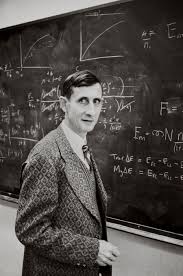 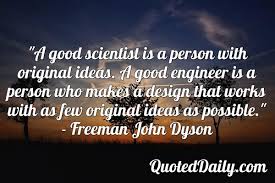 Links: https://en.wikipedia.org/wiki/Freeman_Dysonhttps://www.sns.ias.edu/dysonDate: 1.03.2020Sr.No.Book Image Bibliography Details 1.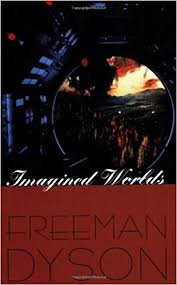 Title: Imagined Worlds
Author: Dyson, Freeman
Publisher: Cambridge: Harvard University Press, 1998
Call No.: 081 DYS 
Acc. No.: 0226632.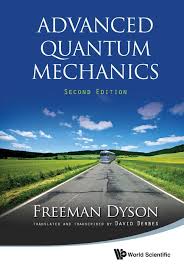 Title: Advanced quantum mechanics
Author: Dyson, Freeman
Publisher: Singapore: World Scientific Publishing, 2011
Call No.: 530.12 DYS 
Acc. No.: 0274563.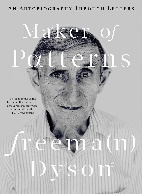 Title: Maker of patterns : an autobiography through letters
Author: Dyson, Freeman
Publisher: New York: Liveright Publishing Corporation, 2018
Call No.: 530.092 DYS 
Acc. No.: 028132